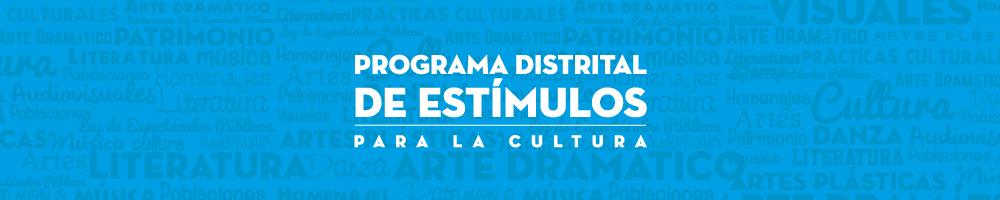 ANEXO 1FORMATO PARA LA PRESENTACIÓN DE PROPUESTASBECA “INICIATIVAS CULTURALES JUVENILES PARA FORTALECER LA PREVENCIÓN DE LA MATERNIDAD Y LA PATERNIDAD TEMPRANAS 2018” SCRD-SDIS1. Título de la propuesta _____________________________________________________   2. Identificación de la agrupación, persona jurídica o persona natural3. Participante  4. Propuesta 5. Beneficiarios (Describa la población que espera beneficiar directa y/o indirectamente con el proyecto tanto cuantitativamente como cualitativamente)6. Cronograma. Señale el momento de ejecución de cada una de las fases, componentes o actividades en relación con el tiempo total de duración de la propuesta. Presupuesto. Señale cada uno de los conceptos del gasto correspondientes al desarrollo de la propuesta.Nombre de la agrupación, persona jurídica o persona naturalNombre representante de la agrupación o persona jurídicaCédula de ciudadaníaTeléfono fijo / celularDirección correspondencia Correo electrónico¿La agrupación o persona jurídica cuenta con sede?SÍ___ NO___Localidad / direcciónTeléfonoTrayectoria de las agrupaciones, organizaciones y/o personas naturales. Descripción corta de las principales iniciativas y/o proyectos que ha realizado en temas relacionados con el objeto de la propuesta y con el objeto de la convocatoria. Máximo ½ página.Trayectoria de las agrupaciones, organizaciones y/o personas naturales. Descripción corta de las principales iniciativas y/o proyectos que ha realizado en temas relacionados con el objeto de la propuesta y con el objeto de la convocatoria. Máximo ½ página.Trayectoria de las agrupaciones, organizaciones y/o personas naturales. Descripción corta de las principales iniciativas y/o proyectos que ha realizado en temas relacionados con el objeto de la propuesta y con el objeto de la convocatoria. Máximo ½ página.Trayectoria de las agrupaciones, organizaciones y/o personas naturales. Descripción corta de las principales iniciativas y/o proyectos que ha realizado en temas relacionados con el objeto de la propuesta y con el objeto de la convocatoria. Máximo ½ página.Trayectoria de las agrupaciones, organizaciones y/o personas naturales. Descripción corta de las principales iniciativas y/o proyectos que ha realizado en temas relacionados con el objeto de la propuesta y con el objeto de la convocatoria. Máximo ½ página.Trayectoria de las agrupaciones, organizaciones y/o personas naturales. Descripción corta de las principales iniciativas y/o proyectos que ha realizado en temas relacionados con el objeto de la propuesta y con el objeto de la convocatoria. Máximo ½ página.Trayectoria de las agrupaciones, organizaciones y/o personas naturales. Descripción corta de las principales iniciativas y/o proyectos que ha realizado en temas relacionados con el objeto de la propuesta y con el objeto de la convocatoria. Máximo ½ página.Equipo de trabajo. Diligencie la siguiente tabla con la información del equipo base que trabajará en la ejecución de la propuesta.Equipo de trabajo. Diligencie la siguiente tabla con la información del equipo base que trabajará en la ejecución de la propuesta.Equipo de trabajo. Diligencie la siguiente tabla con la información del equipo base que trabajará en la ejecución de la propuesta.Equipo de trabajo. Diligencie la siguiente tabla con la información del equipo base que trabajará en la ejecución de la propuesta.Equipo de trabajo. Diligencie la siguiente tabla con la información del equipo base que trabajará en la ejecución de la propuesta.Equipo de trabajo. Diligencie la siguiente tabla con la información del equipo base que trabajará en la ejecución de la propuesta.Equipo de trabajo. Diligencie la siguiente tabla con la información del equipo base que trabajará en la ejecución de la propuesta.NombreNúmero CCOficio, ocupación y/o profesión.ExperienciaEdad y fecha de nacimientoRol en la ejecución de la propuestaDato de contactoTítulo de la propuesta Título de la propuesta Localidad(es) y barrio(s) donde se desarrollará la propuesta. (puede relacionar dos posibles opciones respecto a las localidades donde va a desarrollar su propuesta) Localidad(es) y barrio(s) donde se desarrollará la propuesta. (puede relacionar dos posibles opciones respecto a las localidades donde va a desarrollar su propuesta) Objetivo general. Propósito central de la propuestaObjetivo general. Propósito central de la propuestaObjetivos específicos. Indique mínimo 3 objetivos específicos o propósitos concretos que permitan determinar los alcances del proyecto y la obtención del objetivo general, deben ser medibles y verificables. Objetivos específicos. Indique mínimo 3 objetivos específicos o propósitos concretos que permitan determinar los alcances del proyecto y la obtención del objetivo general, deben ser medibles y verificables. Antecedentes. Relacione los trabajos previos y la bibliografía que contextualizan la investigación o proceso a realizar, relevante para el proyecto propuesto. Antecedentes. Relacione los trabajos previos y la bibliografía que contextualizan la investigación o proceso a realizar, relevante para el proyecto propuesto. Justificación y Pertinencia. Describa por qué se realizará la propuesta y por qué es adecuada para la población que participará y el territorio en donde se realizará. Justificación y Pertinencia. Describa por qué se realizará la propuesta y por qué es adecuada para la población que participará y el territorio en donde se realizará. Metodología. Procesos desarrollados para lograr los objetivos y el proyecto propuesto. Enunciar las fases o momentos a través de los cuales se desarrollará la propuesta.  Metodología. Procesos desarrollados para lograr los objetivos y el proyecto propuesto. Enunciar las fases o momentos a través de los cuales se desarrollará la propuesta.  Descripción del proyecto. Breve resumen sobre los aspectos más relevantes del proyecto, resaltando los resultados esperados.Descripción del proyecto. Breve resumen sobre los aspectos más relevantes del proyecto, resaltando los resultados esperados.Producto entregable Describa el formato, extensión y características del producto entregable de la memoria social.Producto entregable Describa el formato, extensión y características del producto entregable de la memoria social.Fases o componentes. (Describa en detalle las etapas y acciones requeridas para desarrollar la propuesta).Fases o componentes. (Describa en detalle las etapas y acciones requeridas para desarrollar la propuesta).ComponenteResultados/Productos
(Logros cualitativos y/o cuantitativos)Plan de socialización. Describa las actividades que adelantará para dar a conocer los resultados de la ejecución del estímulo entregado por la SCRD. Máximo 150 palabras.Plan de socialización. Describa las actividades que adelantará para dar a conocer los resultados de la ejecución del estímulo entregado por la SCRD. Máximo 150 palabras.Fase, componente o actividadMes 1Mes 1Mes 1Mes 1Mes 2Mes 2Mes 2Mes 2Mes 3Mes 3Mes 3Mes 3Mes 3Mes 4Mes 4Mes 4Mes 4Fase, componente o actividad12341234123411234CONCEPTOCANTIDADVALOR SOLICITADO SDCRDRECURSOS PROPIOS OTROS RECURSOSSUBTOTALTOTALTOTAL PROYECTOTOTAL PROYECTOTOTAL PROYECTOTOTAL PROYECTOTOTAL PROYECTO